Příloha č. 2 Ilustrační fotografie různých frakcí z loupání slunečnice, které je nutno zpracovat na krmnou surovinu – slunečnicový expeler.  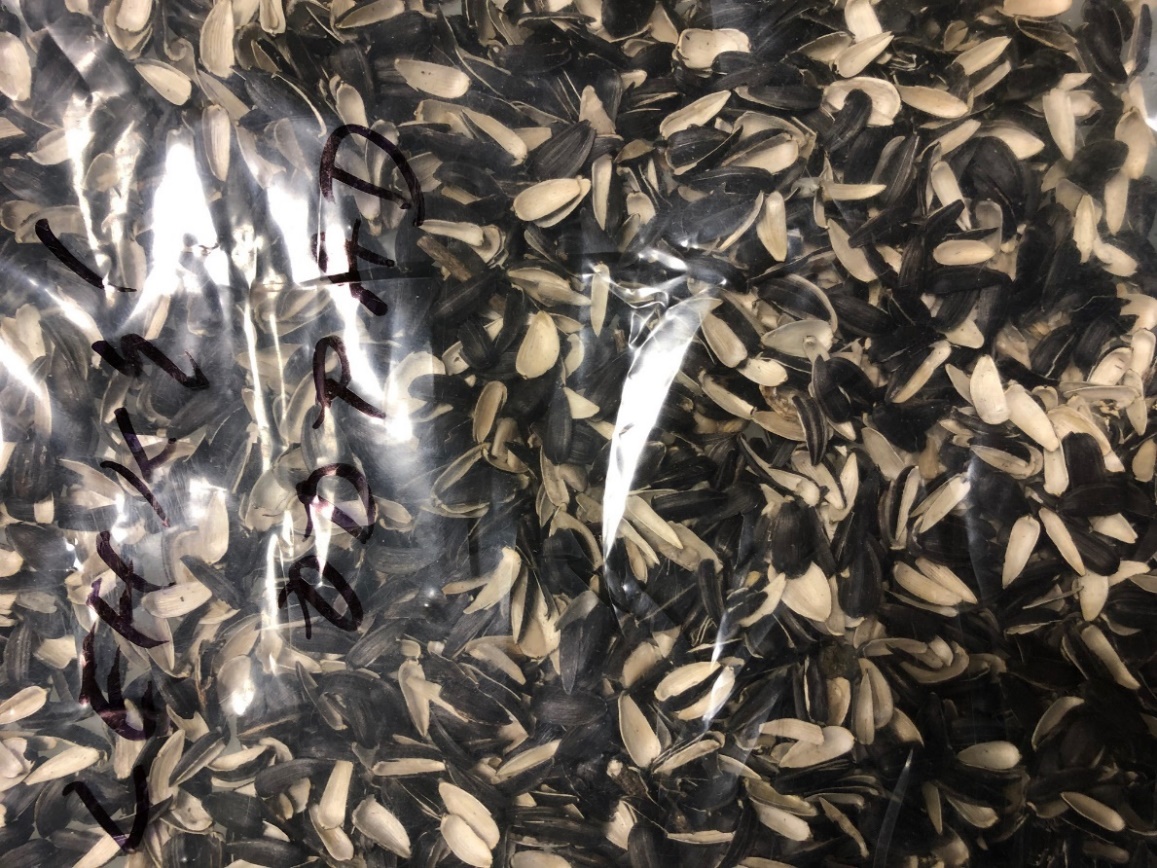 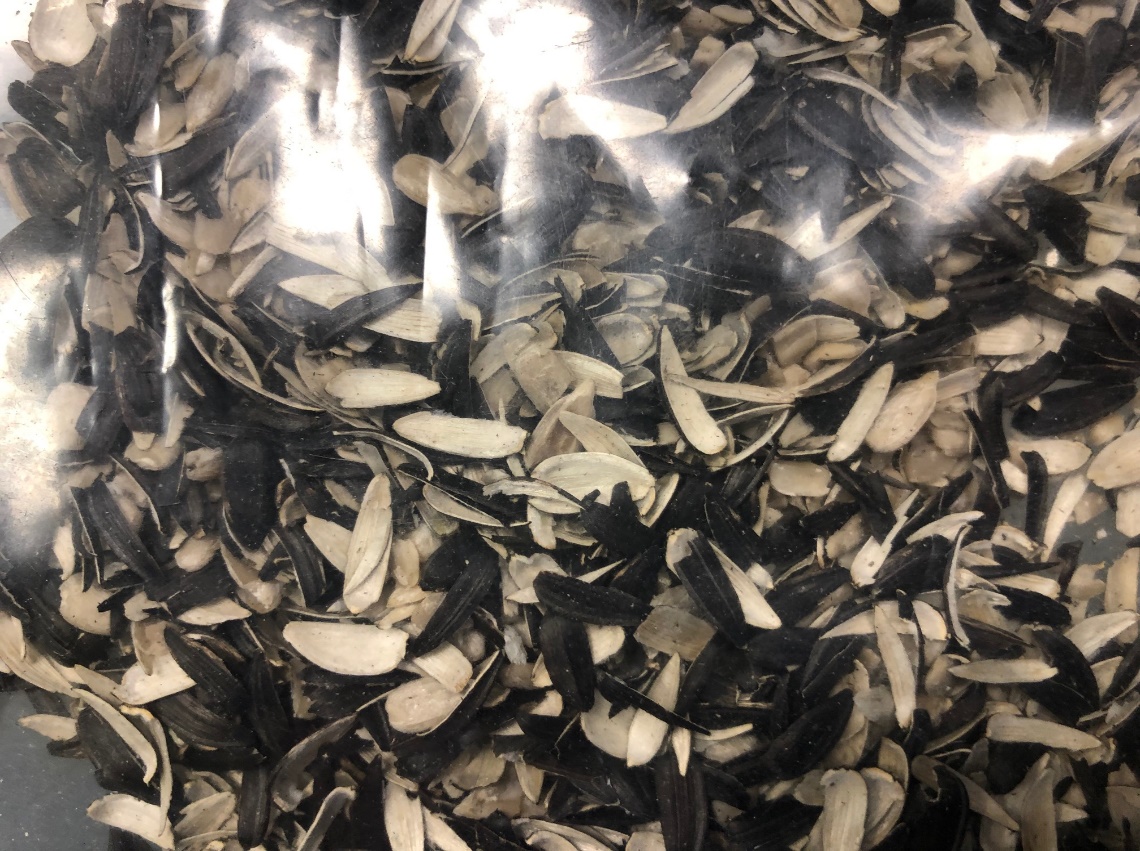 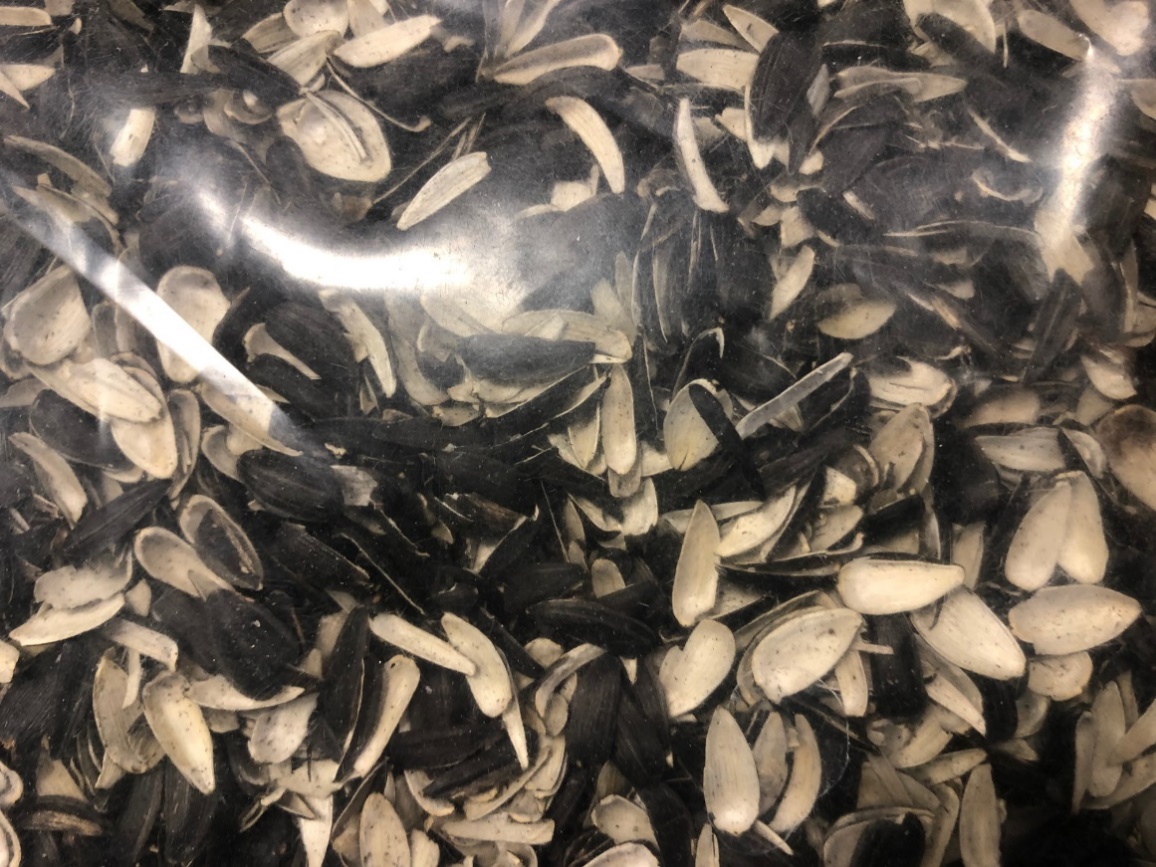 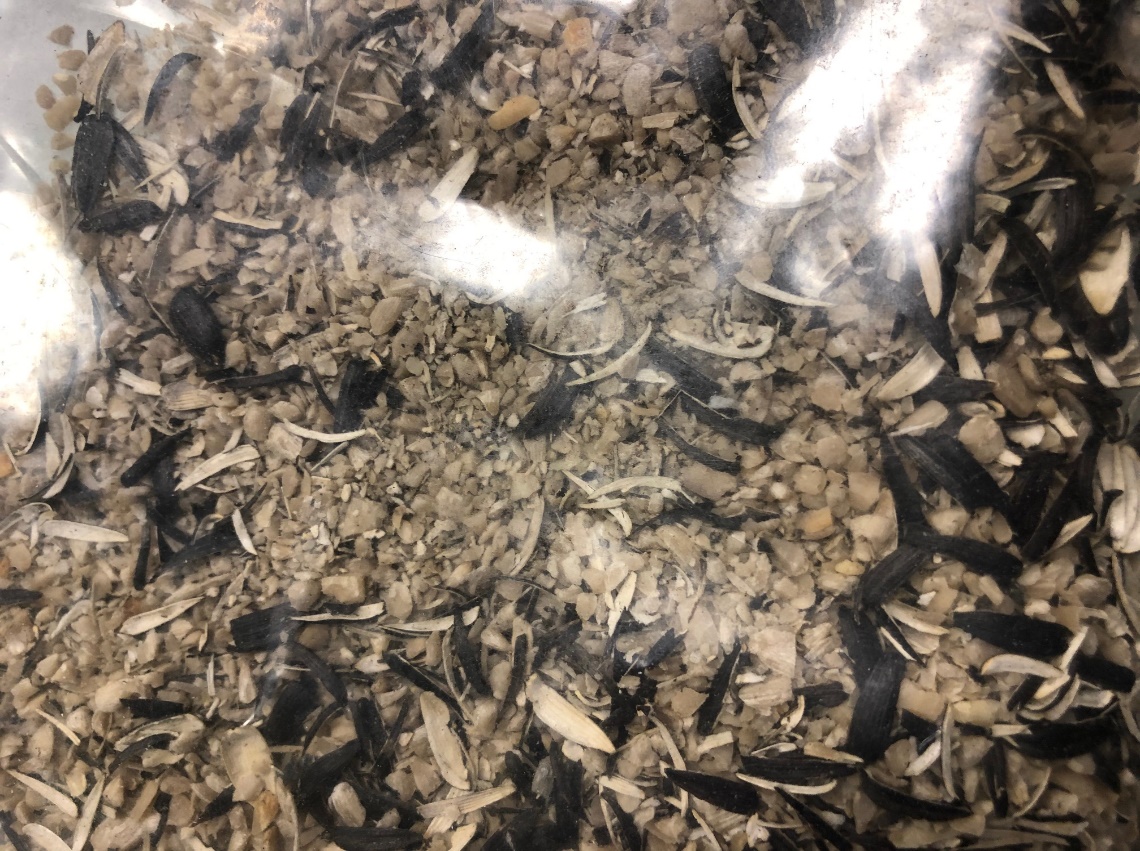 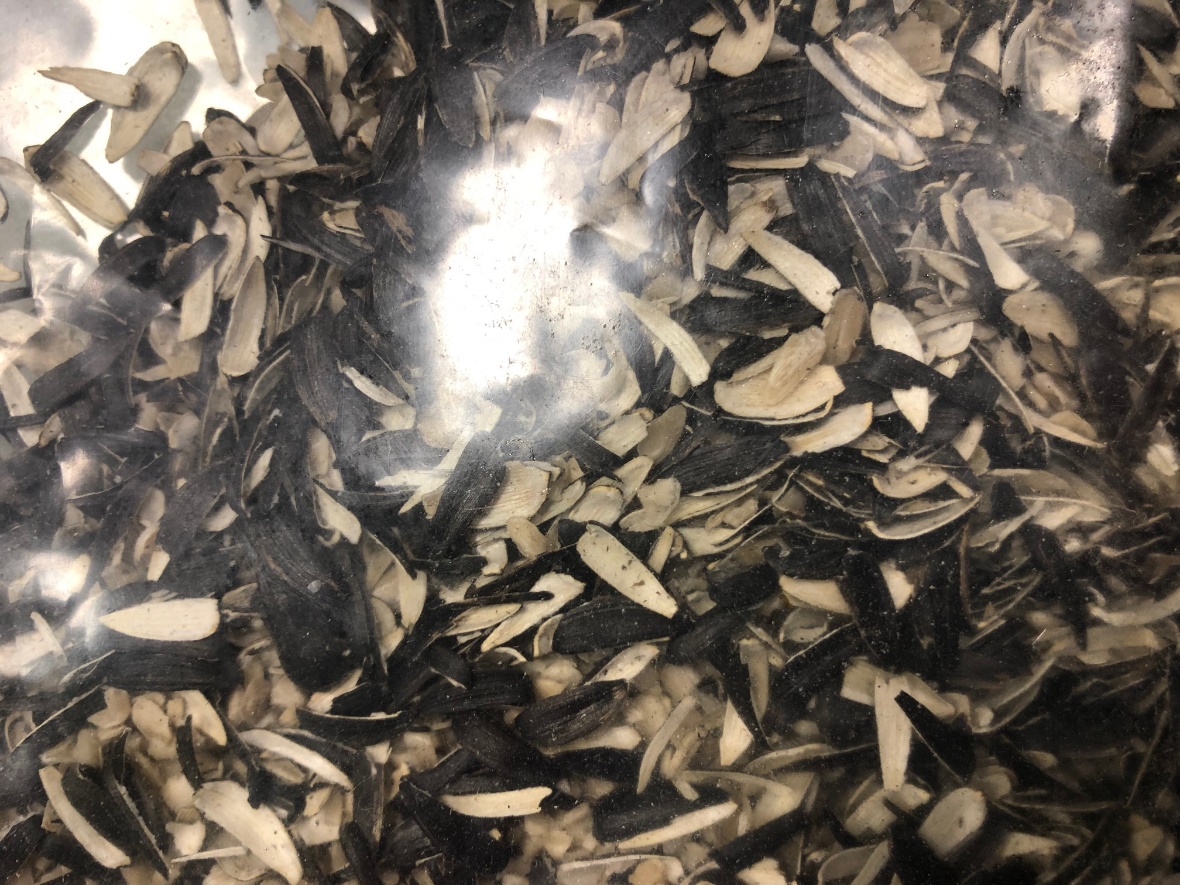 